Муниципальное дошкольное образовательное учреждение«Детский сад №122 комбинированного вида».КонспектОбразовательная область «Речевое развитие»По теме: «Путешествие в Волшебный лес»В средней группе № 10(возраст детей 4-5 лет)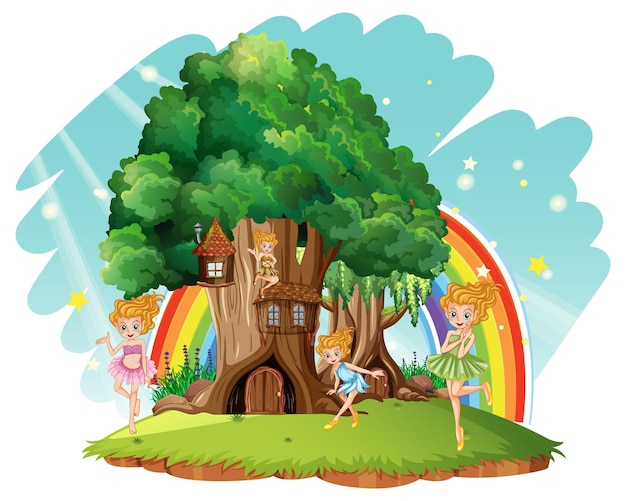 Подготовила воспитатель:Захарова Н.С.Саранск 2021 годТема: «Путешествие в Волшебный лес»Вид: сказка.	Тип: итоговый.Количество детей: _____ человекЦель: выявить уровень  знаний детей средней группы.Задачи:Образовательные задачи:Закреплять грамматический строй речи: обучать пониманию пространственных отношений двух предметов, выраженных предлогами: над, под, около, за; закреплять умения образовывать «ласковые слова» (с уменьшительно-ласкательным суффиксом); закреплять умения подбирать слова, подходящие по смыслу; закреплять умение согласовывать существительное с прилагательным.
Развивающие задачи:Развивать связную речь детей;  развивать фонематический слух детей.
Воспитательные задачи:Воспитывать умение работать в коллективе; воспитывать навыки сотрудничества в игре; воспитывать навыки самостоятельности.Оборудование:Демонстрационный материал:   письмо, мяч, карточки с загадками, кубик с разноцветными сторонами, бабочка и цветок, картинки с обобщающими понятиями,.Предварительная работа: словесные игры, дидактические игры, настольно – печатные игры, малоподвижные игры, занятия по развитию речи,   продуктивная деятельность, индивидуальная работа с детьми, чтение русских народных сказок.Словарная работа: активизация словаря.Индивидуальная работа: обратить внимание на произношение звуков Насти К., помощь детям, затрудняющихся в ответе.Методы:СловесныеНаглядныеПрактическиеПриемы: ИгровойХудожественныйСюрпризный моментПоощрение.Ход ООД:  Вводная частьОрганизационный этап. Эмоционально-игровой настрой на совместную деятельность. (1 минута)Педагог приглашает детей в хоровод:«Ты – мой друг и я – твой друг,Вместе мы – друзья.Мы друг другу улыбнёмся,Вместе за руки возьмёмся».Мотивация к деятельности. (2 минуты)Воспитатель обнаруживают конверт.
Воспитатель: - Ребята, смотрите, что это такое? Не вы ли это оставили, это не ваше? Откуда этот конверт появился здесь? А здесь еще и что-то написано! Давайте я сейчас прочитаю.
«Детский сад, Детям средней группы»
-Ребята, так это же для нас письмо! Нужно прочитать, что написано в письме. (воспитатель открывает конверт и читает).
«Дорогие ребята! Пишут вам лесные Феи. В нашем волшебном лесу случилась беда. Злой волшебник заколдовал дерево фей и теперь оно засохло и на нем нет ни одного листочка, а все феи остались без волшебства. Чтобы оживить дерево, нужно выполнить задания. За его правильное выполнение вы будете получать волшебные листочки, с помощью которых в конце путешествия вы сможете оживить дерево фей и вернете нам волшебство. Лесные Феи.»
- Ну что, поможем феям?
2 Основная часть.
Совместная деятельность взрослого и детей (14 минут)1 задание «Скажи наоборот»
Воспитатель:- Ребята, здесь вам нужно называть слова наоборот? Например: холодно, а вы говорите жарко. Ну что справимся с этим заданием?
Воспитатель: Большой (маленький),  высокий (низкий),  день (ночь),  зима (лето),  черный (белый),  снег (дождь).Воспитатель: Молодцы! Вы получили первые листочки. Пойдемте дальше.2 задание «Веселая бабочка»
Воспитатель:- Ну вот мы и добрались до следующего задания. Посмотрите, какой красивый цветочек! А кто это там летает?
Воспитатель: - Посмотрите, куда бабочка села? А сейчас, где она летает? А теперь перелетела куда? ( дети отвечают: – на цветок, над цветком, перед цветком, за цветком и около цветка)
Воспитатель: - А вот и листочки, значит, с заданием справились верно! Отправляемся дальше.3 задание «Игра со звуками»Воспитатель:  Ну вот мы дошли до следующего задания. Я хотела у вас спросить, вы знаете песенку комарика(з-з-з), песенку жука(ж-ж-ж), песенку ветра(ш-ш-ш), песенка насоса (с-с-с).- Давайте поиграем. Я буду называть слова, а вы должны хлопнуть в ладоши, если услышите:Песенку комарика: (З)-зебра, машина, зонтик, зима, снег, забор;Песенку жука (Ж) - живот, жираф, дом, яблоко, жук, ёжик ножик;Песенку ветра (Ш) - шапка, шуба, конфета, шишка, машина;Песенку насоса (С) - стол, стул, рука, слон, самолет, дерево.- Молодцы, ребята!4 задание «Один - много»
Воспитатель: Здесь для вас приготовили сложное задание. Я буду вам  бросать мяч, а вы будите возвращать мяч и называть это слово   когда его много. Например: Стол –   столов.
РЫБА, КНИГА, МЯЧ, БАНТ, КУКЛА, ЛИСА, ТАРЕЛКА, ВОДА, ЦВЕТОК.
Воспитатель: - Молодцы, ребята, справились! Получите листочки. Ну, давайте пойдем дальше.5 задание «Подскажи словечко»
Воспитатель: Здесь для вас приготовили задание. Я сейчас вам буду читать фразы, а вы должны ее закончить.
Я весь день ловлю жучков,
Уплетаю червячков.
В теплый край не улетаю,
Здесь под крышей обитаю.
Чик-чирик! Не робей!
Я бывалый ... (воробей)
Скоро вечер, посмотри –
Загорелись... (фонари)
А рядом бегемотики
Схватились за ... (животики)
Не послушал зайка папу –
Отдавили зайке ... (лапу)
А возле этой елки
Бродили злые ... (волки)
Долго, долго крокодил
Море синее ... (тушил)
Солнце светит очень ярко
Бегемоту стало ... (жарко)
Часто к озеру напиться
Ходит рыжая ... (лисица)
Би-би-би! Гудит машина,
- Не поеду без ... (бензина)
Не будильник, а звонит.
Не приемник – говорит.
Угадайте, кто же он?
Ну конечно, ... (телефон)
Воспитатель: - Отлично справились с заданием! Получите свои листочки. Идем дальше.
6 задание «Скажи одним словом»
Воспитатель: Послушайте меня внимательно. Я вам показываю картинки, а вы должны их назвать одним словом.(Одежда -Деревья -Грибы-Мебель-Транспорт-Игрушки-Овощи-Фрукты-Цветы.).
Воспитатель: - Молодцы! Справились с заданием, получите листочки. Идем дальше.7 задание «Какое что бывает»- Я буду бросать вам мяч и называть цвет, размер, а вы возвращая его говорите что таким бывает. Будьте внимательны.Зелёным – огурец, листья, краска…Широким – река, дорога, лента…Вкусным – варенье, торт, сок…Маленьким – котёнок, мышка, мальчик…Высоким – дом, башня, температура…Круглым – солнце, апельсин, мяч…Пластмассовым – кубик, ведро, совок…Воспитатель: - Молодцы! Справились с заданием, получите листочки. Идем дальше.3 Заключительная часть «Волшебный лес»
Воспитатель: - Вот мы и пришли в Волшебный лес. Смотрите, ребята, вот это дерево! Оно и в правду заколдованное, на нем нет ни одного листочка. Посмотрите, сколько листочков заработали вы, может их хватит, чтоб оживить дерево и вернуть феям волшебство? Давайте  посмотрим,  хватит ли наших листочков.
Дети подходят к доске, где на ватмане нарисовано дерево без листочков. Дети коллективно наклеивают листочки на крону дерева
Воспитатель: - Случилось чудо, волшебное дерево ожило! У нас получилось вернуть феям волшебство!А чтобы наш лес стал ещё ярче, мы с Вами украсим полянку вокруг дерева красивыми цветами – люпинами. Но для начала нужно размять наши ручки ( пальчиковая гимнастика)Утром встали пальчики(все пальчики вытягиваются)Стали приседать – раз, два, три, четыре, пять(по очереди каждый пальчик сгибается)Потянулись мальчики, будем танцевать(совершаются вращательные движения)Не ленитесь пальчики, встаньте же опять(повторяем каждое движение заново).Рядом стоит стол, в тарелочках налита краска. Дети по очереди пальчиками рисуют к уже готовым нарисованным стеблям бутоны.Воспитатель: -Какая же красота у нас с Вами получилась! Вам нравится, дети?Ой, смотрите, что отправили вам феи в знак благодарности (воспитатель показывает шкатулку с угощением).3.Рефлексия. Ребята, что вам больше всего запомнилось в сегодняшнем путешествии? Какие задания для вас показались трудными? Какие задания вам понравилось выполнять